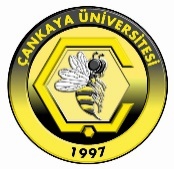 ÇANKAYA UNIVERSITY      Graduate School of Natural and Applied Sciences Ph.D. Thesis Progress Committee FormReport Term    January-June 20….                                  July-December 20.…    January-June 20….                                  July-December 20.…    January-June 20….                                  July-December 20.…Meeting Date……/…../20….Meeting TimeNumber of the current term report            1        2        3        4        5       6       1        2        3        4        5       6       1        2        3        4        5       6     Thesis TitleASSESSMENT RESULTThe progress report and future studies planned for the next term are evaluated. According to our university’s Rules And Regulations Governing Graduate Studies Article 40, assessment result is FAILURE / SUCCESS by UNANIMITY / MAJORITY.The committee has evaluated the studies and AGREED / DISAGREED to form defense jury.Title, Name and SurnameAffiliationSignatureSupervisorMemberMember